Абай атындағы қазақ ұлттық педагогикалық университетКазахский национальный педагогический университет имени АбаяБекітемін                                                                                              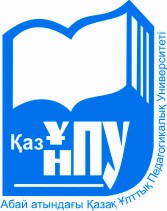                                                                                                            Оқу ісі жөніндегі проректор___________А.Т.Құлсариева					                                                                                        « ___»_________2016жСАБАҚ КЕСТЕСІ / РАСПИСАНИЕ УЧЕБНЫХ ЗАНЯТИЙМамандығы /Специальность  6М011700-Қазақ тілі мен әдебиеті2 курс  магистрант 2016/2017 оқу жылының 1 жартыжылдығынана 1 полугодие 2016/2017учебного года   2 курс  магистрантОқу нысаны/форма обучения __күндізгі__ оқу бөлімі/отделение __ қазақ __оқу тілі/язык обучения _ қазақ__Абай атындағы қазақ ұлттық педагогикалық университетКазахский национальный педагогический университет имени АбаяБекітемін                                                                                                                                                                                                         Оқу ісі жөніндегі проректор___________А.Т.Құлсариева					                                                                                        « ___»_________2016жСАБАҚ КЕСТЕСІ / РАСПИСАНИЕ УЧЕБНЫХ ЗАНЯТИЙМамандығы /Специальность  6М 021400 – Әдебиеттану2 курс  магистрант 2016/2017 оқу жылының 1 жартыжылдығынана 1 полугодие 2016/2017учебного года   2 курса магистрантОқу нысаны/форма обучения __күндізгі__ оқу бөлімі/отделение __ қазақ __оқу тілі/язык обучения _ қазақ__                                                                    Абай атындағы қазақ ұлттық педагогикалық университетКазахский национальный педагогический университет имени АбаяБекітемін                                                                                                                                                                                                         Оқу ісі жөніндегі проректор___________А.Т.Құлсариева					                                                                                        « ___»_________2016жСАБАҚ КЕСТЕСІ / РАСПИСАНИЕ УЧЕБНЫХ ЗАНЯТИЙМамандығы /Специальность  6М 021200 – Түркітану   2 курс  магистрант 2016/2017 оқу жылының 1 жартыжылдығынана 1 полугодие 2016/2017учебного года   2 курс магистрантОқу нысаны/форма обучения __күндізгі__ оқу бөлімі/отделение __ қазақ __оқу тілі/язык обучения _ қазақ__                                                                    Абай атындағы қазақ ұлттық педагогикалық университетКазахский национальный педагогический университет имени АбаяБекітемін                                                                                                                                                                                                         Оқу ісі жөніндегі проректор___________А.Т.Құлсариева					                                                                                        « ___»_________2016жСАБАҚ КЕСТЕСІ / РАСПИСАНИЕ УЧЕБНЫХ ЗАНЯТИЙМамандығы /Специальность  6М 012100 – Қазақ тілінде оқытпайтын мектептердегі қазақ тілі мен әдебиеті 2 курс  магистрант 2016/2017 оқу жылының 1 жартыжылдығынана 1 полугодие 2016/2017учебного года   2 курс  магистрантОқу нысаны/форма обучения __күндізгі__ оқу бөлімі/отделение __ қазақ __                                                                   оқу тілі/язык обучения _ қазақ__                                         Абай атындағы қазақ ұлттық педагогикалық университетКазахский национальный педагогический университет имени АбаяБекітемін                                                                                                                                                                                                         Оқу ісі жөніндегі проректор___________А.Т.Құлсариева					                                                                                        « ___»_________2016жСАБАҚ КЕСТЕСІ / РАСПИСАНИЕ УЧЕБНЫХ ЗАНЯТИЙМамандығы /Специальность  6М 020500 – Филология2 курс  магистрант 2016/2017 оқу жылының 1 жартыжылдығынана 1 полугодие 2016/2017учебного года   2 курса магистрантаОқу нысаны/форма обучения __күндізгі__ оқу бөлімі/отделение __ қазақ __                                                                   оқу тілі/язык обучения _ қазақ__                                         Абай атындағы қазақ ұлттық педагогикалық университетКазахский национальный педагогический университет имени АбаяБекітемін                                                                                                                                                                                                         Оқу ісі жөніндегі проректор___________А.Т.Құлсариева					                                                                                        « ___»_________2016жСАБАҚ КЕСТЕСІ / РАСПИСАНИЕ УЧЕБНЫХ ЗАНЯТИЙМамандығы /Специальность  6М 011800 – Русский язык и литература2 курс  магистрант 2016/2017 оқу жылының 1 жартыжылдығынана 1 полугодие 2016/2017 учебного года   2 курс  магистрантОқу нысаны/форма обучения __күндізгі__ оқу бөлімі/отделение __ қазақ __                                                                   оқу тілі/язык обучения _ қазақ__                                         Абай атындағы қазақ ұлттық педагогикалық университетКазахский национальный педагогический университет имени АбаяБекітемін                                                                                                                                                                                                         Оқу ісі жөніндегі проректор___________А.Т.Құлсариева					                                                                                        « ___»_________2016жСАБАҚ КЕСТЕСІ / РАСПИСАНИЕ УЧЕБНЫХ ЗАНЯТИЙМамандығы /Специальность  6М 012200 – Русский язык и литература в школах с нерусским языком обучения2 курс  магистрант 2016/2017 оқу жылының 1 жартыжылдығынана 1 полугодие 2016/2017 учебного года   2 курс  магистрантОқу нысаны/форма обучения __күндізгі__ оқу бөлімі/отделение __ қазақ __                                                                   оқу тілі/язык обучения _ қазақ__                                        Күндер/ДниУақыты/ЧасыПәндер/ПредметыОқытушының аты-жөні/Фамилия И.О. преподавателяДәрісхана/АудиторияДүйсенбі \Понедельник1000-1050Көркем  мәтінге психологиялық талдау теориясы (дәріс)п.ғ.к.,доц. Тамаев 111Дүйсенбі \Понедельник1100-1150Көркем  мәтінге психологиялық талдау теориясы (дәріс)п.ғ.к.,доц. Тамаев 111Дүйсенбі \Понедельник1200-1250Кәсиби  құзыреттілік негіздері (дәріс)ф.ғ.к. доц.  Шаһарман Г.П.  406Дүйсенбі \Понедельник1300-1350Кәсиби  құзыреттілік негіздері (семинар)ф.ғ.к. доц.  Шаһарман Г.П.  406Сейсенбі /             Вторник800-850Тілдік оқытудың мотивациялық негіздері (дәріс)п.ғ.к.,доц. Даулетбекова Ж.413Сейсенбі /             Вторник900-950Тілдік оқытудың мотивациялық негіздері (дәріс)п.ғ.к.,доц. Даулетбекова Ж.413Сейсенбі /             Вторник1000-1050Әдеби үдерістегі көркемөнер салалары бірлігі (дәріс)ф.ғ.д. проф. Тебегенов Т111Сейсенбі /             Вторник1100-1150Әдеби үдерістегі көркемөнер салалары бірлігі (дәріс)ф.ғ.д. проф. Тебегенов Т111Сәрсенбі /Среда800-850Сәрсенбі /Среда900-950Тілдік оқытудың мотивациялық негіздері (семинар)ф.ғ.к.,аға оқ. Қоқанова Ж. 406Сәрсенбі /Среда1000-1050Көркем  мәтінге психологиялық талдау теориясы (семинар)ф.ғ.к.,аға оқ. Аскарова  Г.406Сәрсенбі /Среда1100-1150Көркемдік дамудың теориялық-методологиялық негіздері (дәріс) ф.ғ.к.ағаоқ Сейсенбаева Н406Жұма/Пятница800-850Көркемдік дамудың теориялық-методологиялық негіздері (дәріс) ф.ғ.к.,ағаоқ.Сейсенбаева Н111Жұма/Пятница900-950Көркемдік дамудың теориялық-методологиялық негіздері (семинар) ф.ғ.к.ағаоқ. Сейсенбаева Н111Жұма/Пятница1000-1050Әдеби үдерістегі көркемөнер салалары бірлігі (семинар)ф.ғ.д. проф. Тебегенов Т111Оқу басқармасының бастығы  \ Начальник учебного правленияОқу бөлімінің бастығы /Начальник учебного отдела                           ___________ Г.З.Таубаева.___________ Л.Н.ДемеуоваИнститут директоры\ Директор института___________Б.Әбдіғазиұлы Диспетчер___________А.Б. Жапарова Күндер/ДниУақыты/ЧасыПәндер/ПредметыОқытушының аты-жөні/Фамилия И.О. преподавателяДәрісхана/АудиторияДүйсенбі/ Понидельник1100-1150Дүйсенбі/ Понидельник1200-1250Көркем әдебиеттегі психологизм (дәріс)ф.ғ.к.аға оқ. Тамаев А522Дүйсенбі/ Понидельник1300-1350Көркем антропология және әдеби шығармашылық (дәріс)ф.ғ.д.,проф. Тебегенов Т522Дүйсенбі/ Понидельник1400-1450Көркем антропология және әдеби шығармашылық (дәріс)ф.ғ.д.,проф. Тебегенов Т522Дүйсенбі/ Понидельник1500-1550Көркем әдебиеттегі психологизм (дәріс)ф.ғ.к.аға оқ. Тамаев А522Сәрсенбі/Среда800-850Көркем әдебиеттегі психологизм (семинар)ф.ғ.к.аға оқ. Тамаев А407АСәрсенбі/Среда900-950Әдебиеттің тарихилығы мәселесі (дәріс)ф.ғ.к., аға оқ. Есіркепова Г.407АСәрсенбі/Среда1000-1050Әдебиеттің тарихилығы мәселесі (дәріс)ф.ғ.к., аға оқ. Есіркепова Г.407АСәрсенбі/Среда1100-1150Қазіргі прозаның этномәдени  коды (дәріс)п.ғ.д., проф. Жұмажанова Т.104Сәрсенбі/Среда1200-1250Қазіргі прозаның этномәдени  коды (семинар)п.ғ.д., проф. Жұмажанова Т.104Сәрсенбі/Среда1300-1350Әдебиеттің тарихилығы мәселесі (семинар)ф.ғ.к., аға оқ. Есіркепова Г.407АСәрсенбі/Среда1400-1450Жұма/Пятница800-850Жұма/Пятница1200-1250Көркем антропология және әдеби шығармашылық (сем)ф.ғ.д.,проф. Тебегенов Т419Жұма/Пятница1300-1350Көркем мәтінді зерттеудің салыстырмалы метадологиясы  (дәріс)п.ғ.к., доц. Қабатай419Жұма/Пятница1400-1450Көркем мәтінді зерттеудің салыстырмалы метадологиясы (дәріс)п.ғ.к., доц. Қабатай419Жұма/Пятница1500-1550Көркем мәтінді зерттеудің салыстырмалы метадологиясы  (семинар)п.ғ.к., доц. Қабатай419Жұма/Пятница1600-1650Көркем мәтінді зерттеудің салыстырмалы метадологиясы  (семинар)п.ғ.к., доц. Қабатай419Оқу басқармасының бастығы  \ Начальник учебного правленияОқу бөлімінің бастығы /Начальник учебного отдела                           ___________ Г.З.Таубаева.___________ Л.Н.ДемеуоваИнститут директоры\ Директор института___________Б.Әбдіғазиұлы Диспетчер___________А.Б. Жапарова Күндер/ДниУақыты/ЧасыПәндер/ПредметыОқытушының аты-жөні/Фамилия И.О. преподавателяДәрісхана/АудиторияДүйсенбі/ Понидельник1000-1050Дүйсенбі/ Понидельник1100-1150Мәдениетаралық  тілдік  қатынас (дәріс)ф.ғ.к.,доц. Қобланова А511(7эт.)Дүйсенбі/ Понидельник1200-1250Мәдениетаралық  тілдік  қатынас (дәріс)ф.ғ.к.,доц. Қобланова А511(7эт.)Дүйсенбі/ Понидельник1300-1350Түркі тілдердегі сөз этикеті (дәріс)ф.ғ.к.,доц. Қобланова А511(7эт.)Дүйсенбі/ Понидельник1400-1450Түркі тіл білімі (дәріс)ф.ғ.к.доц. Раева Г. 511(7эт.)Дүйсенбі/ Понидельник1500-1550Сәрсенбі/Среда900-950Көне және ортағасыр түркі тілдеріндегі сөзжасам мәселесі (дәріс)ф.ғ.к.доц. Раева Г.511(7эт.)Сәрсенбі/Среда1000-1050Көне және ортағасыр түркі тілдеріндегі сөзжасам мәселесі (семинар)ф.ғ.к.доц. Раева Г.511(7эт.)Сәрсенбі/Среда1100-1150Түркі тіл білімі (дәріс)ф.ғ.к.доц. Раева Г.511(7эт.)Сәрсенбі/Среда1200-1250Түркі тіл білімі (семинар)ф.ғ.к.доц. Раева Г.511(7эт.)Сәрсенбі/Среда1300-1350Мәдениетаралық  тілдік  қатынас (семинар)маг. аға оқ. Юсуп А511(7эт.)Сәрсенбі/Среда1400-1450Көне және ортағасыр түркі тілдеріндегі сөзжасам мәселесі (дәріс)ф.ғ.к.доц. Раева Г.511(7эт.)Сәрсенбі/Среда1400-1450 Жұма/Пятница800-850Түркі  халықтарының  фольклоры мен әдебиетінің типологиясы (дәріс)ф.ғ.к.,ағаоқытушы  Аскарова Г 511(7эт.) Жұма/Пятница900-950Түркі  халықтарының  фольклоры мен әдебиетінің типологиясы (дәріс)ф.ғ.к.,ағаоқытушы  Аскарова Г 511(7эт.) Жұма/Пятница1000-1050Түркі тілдердегі сөз этикеті (дәріс)ф.ғ.к.,доц. Қобланова А511(7эт.) Жұма/Пятница1100-1150Түркі тілдердегі сөз этикеті (семинар)маг. аға оқ. Юсуп А511(7эт.) Жұма/Пятница1200-1250Түркі  халықтарының  фольклоры мен әдебиетінің    типологиясы (семинар)ф.ғ.к.,ағаоқытушы  Аскарова Г 511(7эт.)Оқу басқармасының бастығы  \ Начальник учебного правленияОқу бөлімінің бастығы /Начальник учебного отдела                           ___________ Г.З.Таубаева.___________ Л.Н.ДемеуоваИнститут директоры\ Директор института___________Б.Әбдіғазиұлы Диспетчер___________А.Б. Жапарова Күндер/ДниУақыты/ЧасыПәндер/ПредметыОқытушының аты-жөні/Фамилия И.О. преподавателяДәрісхана/АудиторияДүйсенбі/ Понидельник1000-1050Тілді оқытудың жаңа парадигмалары (дәріс)ф.ғ.к.проф. Рахметова Р518 (7 эт.)Дүйсенбі/ Понидельник1100-1150Тілді оқытудың жаңа парадигмалары (дәріс)ф.ғ.к.проф. Рахметова Р518 (7 эт.)Дүйсенбі/ Понидельник1200-1250Тілді оқытудың жаңа парадигмалары (семинар)ф.ғ.к.проф. Рахметова Р518 (7 эт.)Дүйсенбі/ Понидельник1300-1350Тіл философиясы (дәріс)ф.ғ.к.проф.  Атабаева  М518 (7 эт.)Сәрсенбі/Среда800-850Сәрсенбі/Среда1000-1050Әдебиет тарихын дәуірлеудің теориялық негіздері (дәріс)ф.ғ.к.доц. Асылбекұлы С 518 (7 эт.)Сәрсенбі/Среда1100-1150Мәдениетаралық тілдік  қатынас (дәріс)ф.ғ.к., доц. Қобланова А518 (7 эт.)Сәрсенбі/Среда1200-1250Мәдениетаралық тілдік  қатынас (дәріс)ф.ғ.к., доц. Қобланова А518 (7 эт.)Сәрсенбі/Среда1300-1350Қазіргі тарихи-салыстырмалы әдебиеттанудың өзекті мәселелері (дәріс)п.ғ.д., проф. Жұмажанова Т.104Сәрсенбі/Среда1400-1450Қазіргі тарихи-салыстырмалы әдебиеттанудың өзекті мәселелері (семинар)п.ғ.д., проф. Жұмажанова Т.104       Жұма/Пятница800-850       Жұма/Пятница900-950Әдебиет тарихын дәуірлеудің теориялық негіздері (дәріс)ф.ғ.к.доц. Асылбекұлы С 518 (7 эт.)       Жұма/Пятница1000-1050Әдебиет тарихын дәуірлеудің теориялық негіздері (семинар)ф.ғ.к.доц. Асылбекұлы С 518 (7 эт.)       Жұма/Пятница1100-1150Тіл философиясы (семинар )ф.ғ.к.аға оқ. Молдасанов Е518 (7 эт.)       Жұма/Пятница1200-1250Мәдениетаралық тілдік  қатынас (семинар)маг. аға оқ.  Юсуп А 518 (7 эт.)       Жұма/Пятница1300-1350Тіл философиясы (дәріс)ф.ғ.к.проф. Атабаева М518 (7 эт.)Күндер/ДниУақыты/ЧасыПәндер/ПредметыОқытушының аты-жөні/Фамилия И.О. преподавателяДәрісхана/АудиторияДүйсенбі/ Понидельник800-850Тілді оқытудың мотивациялық негіздері (дәріс)п.ғ.д.доц., Даулетбекова  Ж.Т413Дүйсенбі/ Понидельник900-950Тілді оқытудың мотивациялық негіздері (семинар)маг. аға оқ. Юсуп А413Дүйсенбі/ Понидельник1000-1050Дүйсенбі/ Понидельник1100-1150Көркем мәтінді талдау  негіздері (дәріс)ф.ғ.докт. аға оқ. Таңжарыкова А.В413Дүйсенбі/ Понидельник1200-1250Көркем мәтінді талдау  негіздері (семинар)ф.ғ.докт. аға оқ. Таңжарыкова А.В413Сәрсенбі/Среда800-850Сәрсенбі/Среда1000-1050Тіл біліміндегі антропоцентристік бағыттар (дәріс)ф.ғ.д.,  проф. Есенова Қ512 (7эт.)Сәрсенбі/Среда1100-1150Тіл біліміндегі антропоцентристік бағыттар (дәріс)ф.ғ.д.,  проф. ЕсеноваҚ512 (7эт.)Сәрсенбі/Среда1200-1250Тіл біліміндегі антропоцентристік бағыттар (семинар)ф.ғ.д., проф. Есенова Қ512 (7эт.)       Жұма/Пятница900-950Көркем мәтінді талдау  негіздері (дәріс)ф.ғ.докт. аға оқ. Таңжарыкова А.В407б       Жұма/Пятница1000-1050Роман  жанрының  поэтикасы (дәріс)ф.ғ.д. проф. Жұмажанова Т520       Жұма/Пятница1100-1150Роман  жанрының  поэтикасы (дәріс)ф.ғ.д. проф. Жұмажанова Т520       Жұма/Пятница1200-1250Роман  жанрының  поэтикасы (семинар)ф.ғ.д. проф. Жұмажанова Т520       Жұма/Пятница1300-1350Кәсіби құзыреттілік негіздері (дәріс)ф.ғ.к. доц. Шаһарман Г.П. 406       Жұма/Пятница1400-1450Кәсіби құзыреттілік негіздері (дәріс)ф.ғ.к. доц. Шаһарман Г.П.  406       Жұма/Пятница1500-1550Кәсіби құзыреттілік негіздері (семинар)ф.ғ.к. доц. Шаһарман Г.П.  406       Жұма/Пятница1400-1450Оқу басқармасының бастығы  \ Начальник учебного правленияОқу бөлімінің бастығы /Начальник учебного отдела                           ___________ Г.З.Таубаева.___________ Л.Н.ДемеуоваИнститут директоры\ Директор института___________Б.Әбдіғазиұлы Диспетчер___________А.Б. Жапарова Күндер/ДниУақыты/ЧасыПәндер/ПредметыОқытушының аты-жөні/Фамилия И.О. преподавателяДәрісхана/АудиторияДүйсенбі/ Понидельник800-850Дүйсенбі/ Понидельник0900-0950Художественный текст и интертекстуальность (лекция)pgD доктор Джундубаева А.А 415Дүйсенбі/ Понидельник1000-1050Художественный текст и интертекстуальность (лекция)pgD доктор Джундубаева А. 415Дүйсенбі/ Понидельник1100-1150Литературное произведение как текст и художественный мир (лекция)проф. Савельева В.В415Дүйсенбі/ Понидельник1200-1250Литературное произведение как текст и художественный мир (семинар)проф. Савельева В.В415Сейсенбі/ Вторник800-850Когнитивная лингвистика (лекция)проф. Мусатаева  М.Ш317Сейсенбі/ Вторник900-950Художественный текст и интертекстуальность (семинар)pgD доктор Джундубаева А.    520Сейсенбі/ Вторник1000-1050Когнитивная лингвистика (сем)проф. Мусатаева  М.Ш520Сейсенбі/ Вторник1100-1150Лингвокультурология:тенденции и перспективы (лекция)проф. Шайбакова Д.Д317Сейсенбі/ Вторник1200-1250Лингвокультурология:тенденции и перспективы (семинар)проф. Шайбакова Д.Д317Сәрсенбі/Среда 800-850Поэтика фольклора и литературы (лек)проф. Бузаубагарова  К.С.407бСәрсенбі/Среда 900-950Поэтика фольклора и литературы (лек)проф. Бузаубагарова  К.С.407бСәрсенбі/Среда 1000-1050Поэтика фольклора и литературы (сем)проф. Бузаубагарова  К.С.407бСәрсенбі/Среда 11.00-11.50Интеративная лингвистика и ёё прикладные аспекты (лекция)проф. Шайбакова Д.Д111Сәрсенбі/Среда 1200-1250Интеративная лингвистика и ёё прикладные аспекты (семинар)проф. Шайбакова Д.Д111Оқу басқармасының бастығы  \ Начальник учебного правленияОқу бөлімінің бастығы /Начальник учебного отдела                           ___________ Г.З.Таубаева.___________ Л.Н.ДемеуоваИнститут директоры\ Директор института___________Б.Әбдіғазиұлы Диспетчер___________А.Б. Жапарова Апта күндеріУақытыАудиторияДүйсенбі/ Понидельник800-850Изучение художественных миров писателей двух национальных культур (лек) проф. Бузаубагарова  К.С.108Дүйсенбі/ Понидельник0900-0950Изучение художественных миров писателей двух национальных культур (лек) проф. Бузаубагарова  К.С.108Дүйсенбі/ Понидельник1000-1050Теоретические основы исследования художественного текста (сем) проф. Сафронова Л.В108Дүйсенбі/ Понидельник1100-1150Проблемы  мифопоэтики  (лек)  pgD доктор Джундубаева А.А108Сейсенбі/ Вторник800-850Прагматитические аспекты межкультурной коммуникации (лек) проф.Шайбакова Д.Д108Сейсенбі/ Вторник900-950Прагматитические аспекты межкультурной коммуникации (сем) проф.Шайбакова Д.Д108Сейсенбі/ Вторник1000-1050Проблемы  мифопоэтики  (лек)  pgD доктор Джундубаева А.А108Сейсенбі/ Вторник1100-1150Проблемы  мифопоэтики  (сем)  pgD доктор Джундубаева А.А108Сейсенбі/ Вторник1200-1250Изучение художественных миров писателей двух национальных культур (сем) проф. Бузаубагарова  К.С.108     Сәрсенбі/Среда800-850Когнитивно-коммуникативная сематика в русском и казахском языках (лек)Проф. Мусатаева М.Ш108     Сәрсенбі/Среда900-950Когнитивно-коммуникативная сематика в русском и казахском языках (сем)Проф. Мусатаева М.Ш108     Сәрсенбі/Среда1000-1050Теоретические основы исследования художественного текста (лек) проф. Сафронова Л.В108     Сәрсенбі/Среда1100-1150Сопоставительное словообразование в системе подготовки по педагогическим специальностям  (лек) проф. Кондубаева М.Р.108     Сәрсенбі/Среда1200-1250Сопоставительное словообразование в системе подготовки по педагогическим специальностям  (сем) проф. Кондубаева М.Р.108     Сәрсенбі/Среда13.00-13.50     Сәрсенбі/Среда